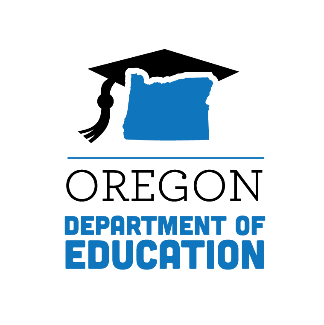 							                       Insert District Logo HereODE USDA Foods Statewide Processing Price AgreementContract (Ordering Instrument)BetweenAgency/School Name:      AndProcessor Name:      THIS CONTRACT IS SUBMITTED PURSUANT TO OREGON DEPARTMENT OF EDUCATION PRICE AGREEMENT #      (Insert Agreement/Contract Number from ODE order guide). THE PRICE AGREEMENT INCLUDING CONTRACT TERMS AND CONDITIONS AND SPECIAL CONTRACT TERMS AND CONDITIONS (T’s & C’s) CONTAINED IN THE PRICE AGREEMENT ARE HEREBY INCORPORATED BY REFERENCE AND SHALL APPLY TO THIS CONTRACT AND SHALL TAKE PRECEDENCE OVER ALL OTHER CONFLICTING T’s & C’s, EXPRESSED OR IMPLIED.ITEMS LISTED BELOW ARE HEREBY AWARDED TO DESIGNATED PROCESSOR BY ORGANIZATION-All info on table comes from order guide on ODE website. Add rows if necessary.Page 2Delivery Schedule:      Delivery Location Address:      Invoicing Address:      Agency/School Authorized Purchasing Representative:       Telephone:      E-mail:      Other Requirements:      Agency/School Signature:Name and Title of Authorized Representative (print)_______________________________					     Signature of Authorized Representative					DateProcessor Signature:Name and Title of Authorized Representative (print)			_______________________________					     Signature of Authorized Representative					DateProduct NameManufacturerProduct #PriceShipping CostPass thru value method (FFS, NOI, Rebate)Order quantity